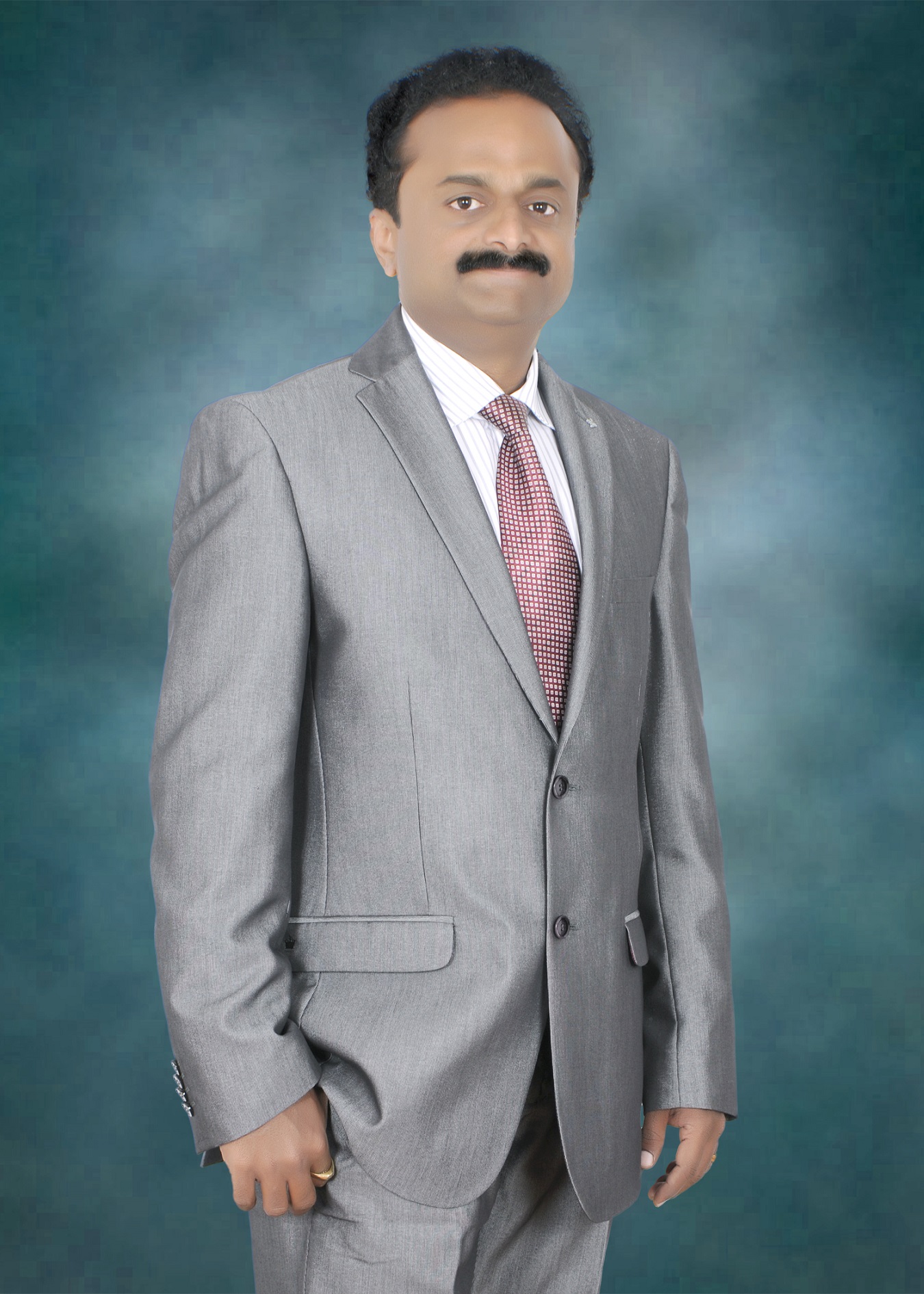 A result-oriented professional, expertise in managing effective & efficient supply chain management system resulting in cost reduction, business process and procedures for improving performances & profitability, seeking assignments in Logistics, Warehousing and Distribution Management.                                                                 PROFILE SUMMARY 15+ years of experience in: Supply Chain Management 	              Logistics (Inbound & Outbound)		               Vendor Development Material Management			Store & Warehouse Management	                             Inventory Control	 Transportation Operations		Fleet Management			               Vendor ManagementExpertise in the areas of forecasting, price negotiations, documentation, setting & achieving targets, driving growth with proven record of unprecedented accomplishments. Well-equipped in setting-up space saving techniques, goods identification methods, storage, movement and packaging. Abilities in addressing operational issues, resolving performance bottlenecks and achieving desired objectives.An effective communicator with excellent negotiation, interpersonal, leadership, planning, problem solving and analytical skills. CORE COMPETENCIES Designing strategies for Warehousing, Distribution, transportation, vendor development, asset management, etc. entailing process optimization and location planning; negotiating with transporters/ suppliers, etc. to achieve seamless and cost-effective movement of consignment and ensuring timely deliveriesMonitoring quality, cost & efficiency of movement as well as storage of goods; ensuring adherence to all set transportation norms & policiesAllocating & managing staff resources according to changing needs and overseeing the smooth movement of the fleet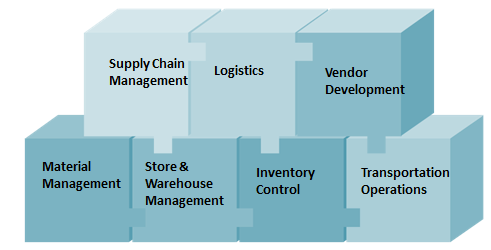 Overseeing logistics operations in coordination with shipping companies, transporters, CHAs, C&F Agents & external agencies, thereby contributing in the seamless & cost-effective transport solutionsPerforming a wide range of activities to ensure proper maintenance of available assets including buses, trucks and other related vehiclesManaging logistics operations involving coordination with international freight forwarders, shipping lines, clearing agents, transporting companies & other external agenciesORGANIZATIONAL EXPERIENCE Since Mar’16: Dubai, UAE as Distribution Manager.Leading and Managing Distribution and Logistics Movement of FMCG Goods(Food/Non-Food) as per Client requirements as per Cold Chain norms for UAE segment. Set up and Operation of 3pl business for Distribution operationsMar’13-Feb’16:, Dubai, UAE as Logistics Manager Role:Leading and Managing distribution & logistic movement of finished goods, raw & packing material as per the demand across UAE and Oman in temperature controlled vehicles for Dairy, Ice Cream & Dry Cargo.Directing a:Delivery Crew of 70 members for allocation of light & heavy duty vehicles with GPRS System.Fleet management of 50 plus vehicles in heavy & light duty segment.Back office support staff for Order Management and Shipping in ERP through route planning and Vehicle optimization.Evaluating transportation rates and finalizing rate contracts for outsourced vehicles & Outsourced Labour.Developing emergency plans for meeting anticipatory market demands.Check and Verification on Transporter’s & outsourced Labour Bills.Close co-ordination with Internal and External Customers for timely Deliverables.Administrative Controls over fleet and manpower.Team meetings & Review & OTIF reports on monthly frequency.Mar 2010-Feb’2013: Landmark Group, Dubai, UAE as Manager-Warehouse & Logistics in Home Centre (Furniture & Household Business) Division Role:Leading and Managing large volume distribution centers of 6 lakhs square feet consisting of household & furniture with multi-tier racking & industrial MHE of ForkliftsSpearheaded inbound 40 feet containers (17 nos.) & dispatch of 4 to 10 ton (25vehicles) for showrooms replenishment & customer order deliveries based on daily basis billing Route Planning and Liason with POS & Customer Service for delivery schedules.Organized review meetings (inter-departmental) & internal for enhancing visibility & performance of the organizationHandled:Fleet of 114 vehicles with on roll drivers; managed them in GPRS SystemManpower of 150 people across levels of Assistant Manager, Executives, Supervisors & Sorter & Helper LevelsMIS and Budgetting Designing Effective Controls on D&E.Inventory Controls and Space Management.Accomplishments:Successfully maintained 99% fill rate to front end showrooms for ensuring product availabilityAdhered to safety levels & measures like industrial norms, govt. regulations, etc.Looked after activities pertaining to racking design, house-keeping and security management Received Appreciation Letter for FY2011-2012 performance Apr’06 to Aug’10: Drive India Enterprise Solutions Ltd., Bangalore as Deputy Manager-Supply Chain & Logistics Operations Role:Managed:ITC FMCG division 3.5 lakh square feet distribution centre operations in 3pl scenarioVolumetric inbound of 26 trucks including 60 ft. containers value of Rs. 2 crores and volumetric outbound of 4 to 6 ton vehicles (35 nos.) on daily dispatch of Rs. 1.5 to 2 crores on a daily basisMaintained documentation in SAP & back-up in manual recordsGuided a team of 97 people including back office & accounts administration staff July04 -Mar06: Aditya Birla Retail Ltd., Hyderabad as Assistant Manager Supply Chain Joined as DC IN CHARGE and rose to the post of Assistant Manager-SCMRole:Oversaw operations of distribution centre spanning 60000 sq. ft. & 4500 SKUs with emphasis on Processed Food & Beverages, General Merchandise, Non-Food, CDIT & Apparel, Personal Care & Home Care SKUsEnsured maintenance of accurate level of inventory, stock replenishments & liquidation of ageing stocks / SKUsSpearheaded off role outsourced staff of 150 members Managed sealing of transit vehicle using fiber seal / wax mechanism and pre-numbered sealing systemSpearheaded new implementations in software (e-retail), logistics documents (DTS-Dispatch Truck Sheet), etc. Jun’99-Apr’04: Bausch & Lomb India Ltd., Ahmedabad as Distribution Executive Role:Liaised with C & F Agents to handle lease of warehouse spanning over 25000 sq. ft. with around 600 SKUsLooked after billing & dispatch activities of SKUs as per sales order received from Area Sales ManagerAuthorized:C & F bills as per service agreement chargesRental bills for the Warehouse (C&F)Accomplishment:Received:Best Employee Award for achieving consistent back end support to the sales team Best Branch Award in terms of profitability in the year 2002-2003PREVIOUS EXPERIENCE Jul’94-Apr’99: 	Core Health Care Ltd., Ahmedabad as Distribution Executive Feb’90-Jun’94: Fedders Lloyd Corporation Ltd., Hyderabad as Store Keeper cum AccountantEDUCATIONMBA in SCM & Logistics from Kaizan Global School of Business Management in 2014 Management Development Program Certificate on Retail Management from SIS (Small Industries Service Institute), Hyderabad in 2006 B.Com. from Osmania University.Additional Qualifications:Diploma in Import/Export Management from Indian Institute of Materials Management in 1996 Post Graduate Diploma in Computer Applications from Institute of Computer Software Sciences, Secunderabad in 1994 Crash Course Certificate in MS Windows from ACT Computer Education Institute, Ahmedabad IT Skills:Hands on experience in SAP(WMS), OBIEE report, ORACLE, FOXPRO, Navision software.Instumental in designing Live and Database reporting for Warehouse & Logistics operations in Landmark group in WMS implementation in Nov’2012.PERSONAL DETAILS Date of Birth:		15th May’1974Languages Known:  	English, Hindi, Tamil, Telugu, Gujarati and MalayalamReferences: 	Will be furnished upon request.Ramesh Nair – 2008212To interview this candidate, please send your company name, vacancy, and salary offered details along with this or other CV Reference Numbers that you may have short listed from http://www.gulfjobseeker.com/employer/cvdatabasepaid.php addressing to HR Consultant on email: cvcontacts@gulfjobseekers.comWe will contact the candidate first to ensure their availability for your job and send you the quotation for our HR Consulting Fees. Ramesh Nair – 2008212To interview this candidate, please send your company name, vacancy, and salary offered details along with this or other CV Reference Numbers that you may have short listed from http://www.gulfjobseeker.com/employer/cvdatabasepaid.php addressing to HR Consultant on email: cvcontacts@gulfjobseekers.comWe will contact the candidate first to ensure their availability for your job and send you the quotation for our HR Consulting Fees. 